Домашняя работаВсе построения выполняем с помощью карандаша и линейки!!!№1. Постройте изображения в линзах и дайте характеристику получившихся изображений.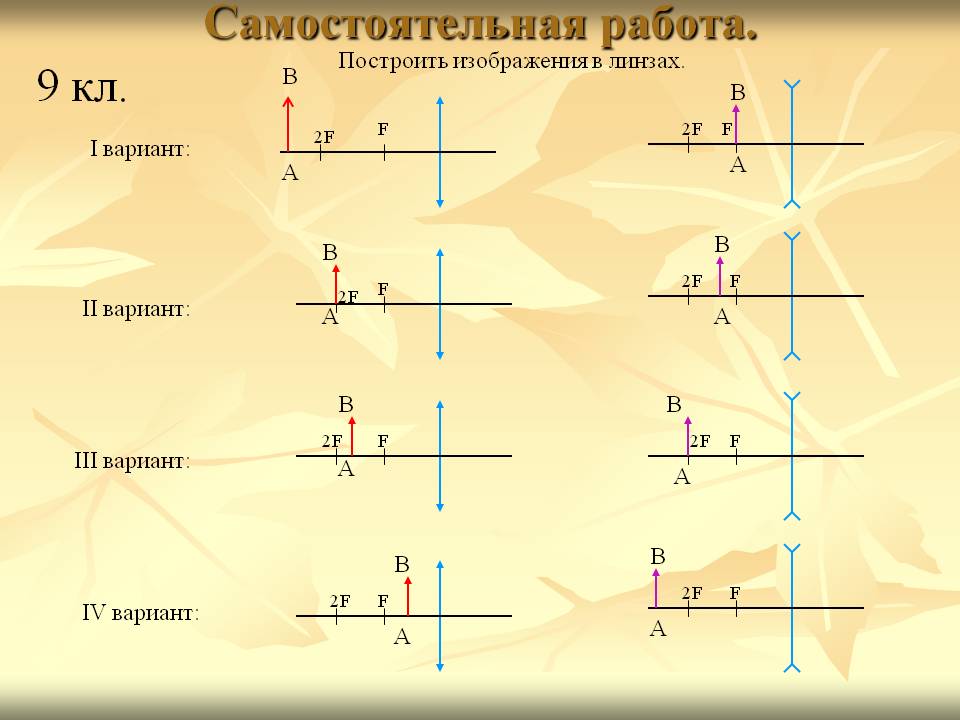 №2.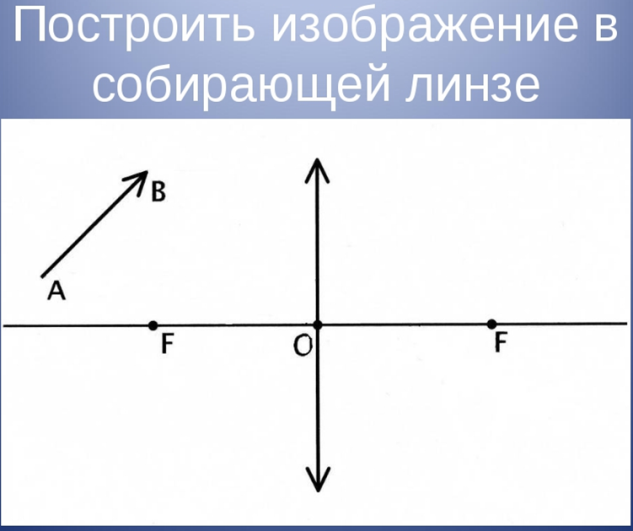 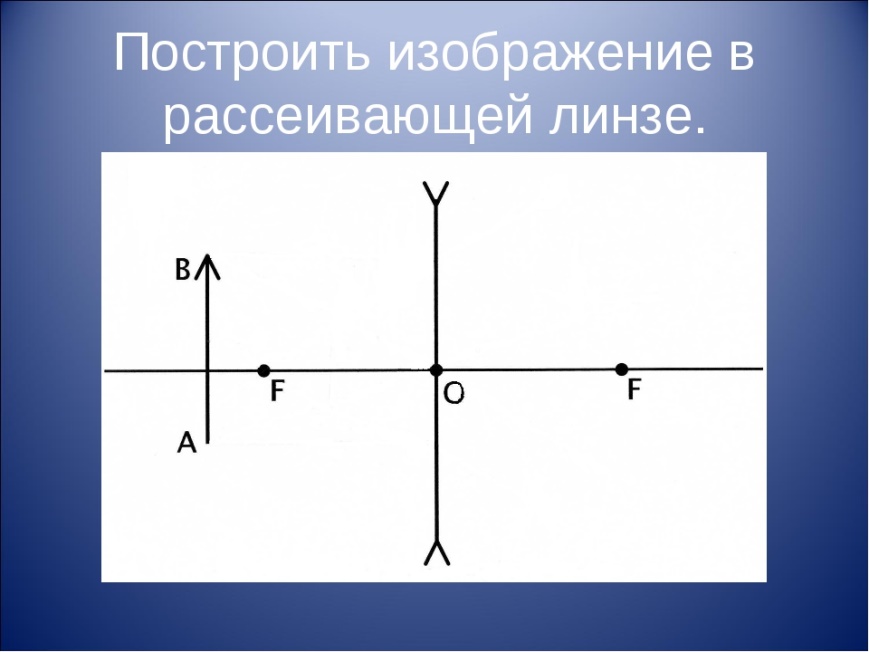 